Blessed Thomas Holford Catholic College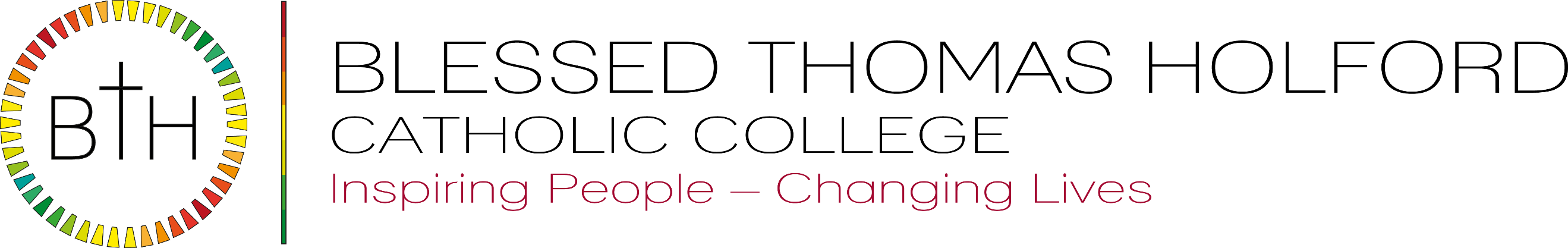 Prices are reviewed every 6 monthsPrices displayed are without VAT (plus 20%) or Insurance (plus 10%)Block booking over 11 weeks could be VAT exempt (i.e. Affiliated Clubs)If you have your own insurance cover, please submit a copy when requesting a booking.Variations of up to 20% for Charitable Institutions may be applied by the Business Manager.All lettings are subject to the Terms and Conditions approved by the Governing Body.Please make sure you read the document linked below before signing at the end of the terms and conditions.CONDITIONAL OF USE OF SPORT ACADEMY FACILITIESPlease complete and return to The Finance Office at Blessed Thomas Holford CC. Terms and Conditions of LettingsThese conditions, together with the form of application to hire Collect accommodation, the conditional confirmation, the conditional of booking and the receipted account for the hire, shall constitute the contract between the College and the hirer(s).1. ApplicationAll applications for the hire of the premises must be on the form provided and (subject to clause 2 below) the person(s) signing the application shall be deemed to be the hirer(s).  The college reserves the right to refuse any application without explanation.2. Capacity of HirerPersons applying to hire College accommodation on behalf of unincorporated associations (e.g. clubs and societies), firms and companies shall:Disclose the fact on the application form and indicate the name of the association, firm or company and its principal place of business or (in the case of companies) its registered officeBe deemed to have authority to enter into the contract on behalf of the association, firm or company and to bind it or as the case may be its partners, members and officers3. PaymentTwenty-five per cent of the charges, by way of deposit shall be due and payable on receipt of the invoice and if the charges are not so paid, the letting may at any time be declared void and the premises may be re-let to any other person by the College.  The balance of the charges is due and payable twenty-eight days before the date of the hire and where there is more than one function, then before the first of those functions.  If the balance of the charges is not paid, the letting may at any time be declared void and the premises may be re-let to any other person by the college.  The College may agree to alternative payment arrangements.  The College may revise the charges at any time without notice.  The hire is made on the understanding that any increase or decrease in charges before the function date will be paid by the hirer or allowed by the college as appropriate.  Admittance to the premises is only permitted on production of a fully receipted account for hire to the caretaker.4. Electrical EquipmentAll portable electrical equipment including DJ equipment must have a current electrical test certificate for use within the building.  A copy of the certificate must be handed to the hall keeper at the commencement of the function.  5. Seating Capacity and EquipmentThe maximum number of persons to be admitted and conditions of access and egress, if applicable should be supplied to the college at least seven days prior to the date of the hire.  The hirer must ensure that attendees do not exceed the stipulated figures at any time during the hire.  Gangways must not be interfered with in the interests of public safety.  Entrance, exits, corridors and passageways must be kept clear of obstructions.   Seating, lighting and other requirements should be specified at the time of the booking.  No responsibility will be accepted by the College should the hirer fail to do so.  The hirer is responsible for equipment in or brought to the premises.  The College will not accept liability for any loss or damage attributable or arising out of the presence, use of condition of such equipment.  Storage facilities for the hirers own equipment will not be provided by the College.  It may be possible for the hirer to provide their own storage facilities by prior arrangement.  6. Cancellation by the CollegeThe College reserves the right to cancel any hire at any time without notice and without assigning any reason.  As much notice as possible will be given.  In such circumstances, the College can accept no liability for loss incurred as a result of such cancellation but undertake to refund any payment made or would endeavour to rearrange any booking.  The College reserves the right to censor and cancel without liability of loss incurred as a result of such censorship or cancellation any play, sketch, lecture or any other performance or event.7. Cancellation by the HirerIn the event of the hirer(s) wishing to cancel the booking, there will be a charge of 25% of the total hire charges incurred if the cancellation is more than 28 days from the function date.  If less than 28 days’ notice is given by the hirer(s), then the full hire charges will still apply.8. Refusal of AdmissionThe College reserves the right to refuse admission of any person to the premises and to require any person to leave the premises upon request by an authorised employee or agent of the College.9. Performing RightsNo copying dramatic or musical work can be performed unless the licence of the owner of the copyright is produced to the College before the hiring.  The charges include (where applicable) all payments in respect of the hirer(s) liability under the Copyright Acts.The hirer(s) shall indemnify the College against any infringement of copyright, which may occur during the hiring.10. Indemnity and InsuranceThe hirer(s) agree to indemnify the College against actions, proceedings, claims, damages, awards or costs in respect of loss, damage, death or personal injury occurring during the period of hire.The above indemnity must be covered by £10,000,000 Public Liability Insurance.  Proof of such must be provided on return of the booking form.  Should the hirer require this insurance, the College can do so at a rate of 10% of the total cost of the hire.Refund of the 10% premium paid cannot be made once cover has been affected by the College.11. Damage to the PremisesIt is the hirer(s) responsibility to protect the premises during a period of hire.  If any damage occurs or is sustained during a period of hire (other than damage or destruction, which in the opinion of the College could not reasonably have been prevented) the hirer(s) shall forthwith indemnify the College against the same and in particular but without prejudice to the foregoing:The hirer(s) shall ensure that no nails, screws, etc are driven into any part of the premisesThe hire(s) shall ensure that no French chalk, wax powder or crystals are applied to any floor.  All floors must be kept protected.The premises must be left in a clean and tidy condition.  Any equipment used (subject to permission) must be returned to its original position12. Preservation of OrderThe hirer(s) shall not permit any drunk and disorderly conduct to take place on the premises.  No unlawful gaming shall take place on the premises and the distribution of cash prizes or any announcement thereof is strictly prohibited.Access to Police and College officersThe College reserves the right of entry to the premises at any time during the hiring for the Manager and other authorised employees or agents of the College and Police officers who shall have full power to enforce these conditionals and preserve peace and good order.13. AdvertisementsExcept with prior written consent of the College:No advertising of a commercial nature shall be permitted at the premisesNo advertising matter shall be placed on the exterior of the premises except on the day of the event and in any case advertising only the event which is taking place, approved by the College and must be removed immediately after the eventThe hirer(s) should before publishing, distributing or exhibiting the same submit to the College for approval a copy of all notices and tickets to be used in connection with the hiring14. Compliance with College RequirementsThe hirer(s) must comply with any requirement imposed by the College in writing to prevent damage to the premises, disturbance to residents or for any other reason.  This agreement may relate to more than one hiring.  If this requirement is not observed under this clause, on the occasion of any other such hiring, the College can review and if necessary, limit the scope or refuse any hiring which has not yet taken place, without paying compensation to the hirer.  Please note: the College has a NO Smoking Policy15. Exclusion ClauseIn addition to any matter or thing liability for which is excluded or restricted by any other condition, the College is not responsible for:Any article brought onto or left in any part of the premisesTheft, loss or damage to any vehicles parked in any car park provided16. CateringHirer(s) can self-cater subject to permission but access to the café kitchen for water only.  Any breakages must be paid for and the all areas must be left clean and tidy as found.17. Car ParkingIt is the hirer(s) responsibility to ensure that people attending the premises comply with the Colleges conditions for car parking to ensure that such people park in a considerate matter without causing inconvenience to others.18. Agreement Contractual OnlyNo part of the contract between the College and the hirer(s) shall create any right of property and the interest of the hirer(s) in the premises is a contractual licensee only.19. Risk AssessmentA risk assessment must be carried out by the hirer prior to the hiring taking place.  If as a result of the risk assessment the hirers feel that the facilities are not suitable for the purpose, they should not hire the facilities.Responsibilities and Information for Community Groups and Outside Providers InductionThe College will provide an induction, which will include a tour of the College area you will be using. This document supports the induction and provides details of the arrangements in place for the building and your responsibilities.  You are responsible for ensuring your staff are inducted and are made aware of the arrangements.2. Accident ReportingIf a member of your staff, a service user or visitor has an accident whilst on College premises and the cause of the accident is in connection with any equipment provided by the College or is as a result of the environment, e.g. slipped on wet floor, damaged floor etc, you must report this as soon as possible, so that an accident form can be completed.  The Headteacher will carry out an accident investigation and (where necessary) remedial action will be taken to prevent a recurrence. Any records will be kept in line with the Data Protection Act.3. Fire Safety and Evacuation Procedures The College will inform you of the fire arrangements for the building, and will provide you with a copy of the fire evacuation procedure.  You are responsible for:informing your staff, service users (including children where relevant) and visitors of the fire arrangements, and for ensuring their safe evacuation;(where required) for ensuring a personal emergency evacuation plan (PEEP) is drawn up for any staff or service users with a disability or special need who may require assistance to escape in the event of a fire and for ensuring this is tested in the course of fire drills. NB if the individual is already a child at the college, the college will already have one in place which can be used or adapted if necessary.4. First Aid You are responsible for providing first aid arrangements (including sufficient trained first aiders) and first aid equipment. 5. Safeguarding proceduresThe College will inform you that it is the responsibility of any third party provider to carry out DBS and other checks on its staff with regards to safeguarding. (The College would not be able to carry out checks on staff it does not employ). When a third party hires the college premises outside college hours, the responsibility for ensuring that safeguarding measures are in place rests with the third party provider rather than the college.It would be the third party's responsibility to carry out checks. If the college believes there would be the possibility of unaccompanied staff coming into contact with pupils at the college, the college would be justified in checking with the third party that it had carried out the relevant checks on staff (DBS/Enhanced Disclosure check).The third parties, have to agree with the safeguarding standards and colleges can ask to see DBS check certificates for relevant staff, or simply ask the third party for written confirmation that checks have been carried out.6. Welfare Arrangements and General HousekeepingThe College will provide you with details of the location of toilets, drinking facilities etc.  You are responsible for ensuring:you inform your staff, service users and visitors of the welfare arrangements and of the College’s No Smoking Policy;kitchen and food areas are cleaned after use;any spillages are cleaned up immediately;rooms are left clean and tidy, and any furniture stored in its original location at the end of each session;all doors and exits remain clear;all lights are turned off, doors and windows are closed and locked.7. Fault ReportingYou must report any faults or defects relating to the premises or college’s equipment, e.g. faulty doors, windows, toilets etc to the Site Manager.8. Risk AssessmentsYou are responsible for ensuring risk assessments are carried out of your activities, and for providing the College with any relevant information, that may affect the activities carried out on College premises or for other users of the building. The College will support you by providing any information required.This will include any Covid/epidemic risk assessments. Government and FA guidelines must be followed and risk assessments will need to be completed. All College epidemic risk assessments will be made available. QR registration codes must be used when requested, the posters will be displayed on site.9. EquipmentIf it is agreed you can use any of the College equipment then you must ensure that your staff receive any relevant instruction in its safe use. Any devices that are in place to ensure the safety of persons, e.g. guards, should not be tampered with or removed.10. Keyholding – The College will manage all access keyholding with site staff or a security company.If you are provided with any key you must not pass the key to another person unless by agreement with the College. Any change to times must first be discussed and agreed with the College.11. Emergency ContactThe College will provide you with emergency contact number for out of hours activities.12. Other ArrangementsThe College should include details of any other relevant arrangements for the building, such as door codes, restricted areas etc.Name (please print) …………………………………………………………………………..Signature ………………………………………………………… Date ………..……………Headteacher (please print) ………..………………………………………………….…….Signature ……………………………………………………… Date  .………….…………Blessed Thomas Holford Catholic College 11-18Urban RoadAltrinchamCheshireWA15 8HTTel:  0161 911 8090   Fax:  0161 911 8049Web:  www.bthcc.org.ukEmail:  blessedthomas.admin@trafford.gov.ukHourly Rates £Hourly Rates £Hourly Rates £AreaSummer Price Per Hour Winter Price Per hourFull 4G Pitch£90.00£110.001/3 4G Pitch£40.00£50.00Full MUGA£40.00£50.004 x Tennis Courts £40.00£50.003 x Netball Courts£40.00£50.00Sports Hall£60.00£60.00Mon-SatSundays & Bank HolidaysFitness Suite£30.00£40.00Gym£31.50 First Hour £15.00 Subsequent Hours £45.00 First Hour £20 Subsequent Hours